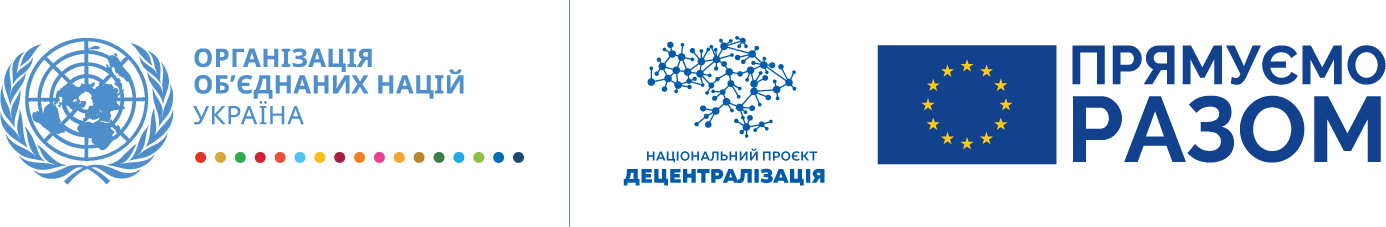 ПрограмаП’яте засідання робочої групи з розробки Стратегії розвитку Дружківської міської територіальної громадиДата: 29.06.2021Місце: Дружківська міська територіальна громада: м. Дружківка, приміщення Дружківської міської ради, вул. Соборна, 16ЧасТемаДоповідач13:30–13:40Реєстрація учасників робочої групи13:40–13:50Привітання, визначення тематики засідання Про актуальний стан розробки Стратегії розвитку Дружківської міської територіальної громадиГолова громади – Володимир ГригоренкоГолова робочої групи – Наталія Виниченко13:50–14:20Презентація підходів до визначення бачення розвитку громадиПрезентація та обговоренняНаціональна консультантка з питань стратегічного розвитку громад і територій Програми ПРООН – Олена НижникНаціональний експерт Програми ПРООН – Григорій Перерва14:20–15:00Розробка бачення розвитку громади
Робота в групахОлена НижникГригорій ПерерваНачальник відділу економічного розвитку – Марина Коротун Члени робочої групи15:00–15:30Ознайомлення зі сценаріями та прогнозами розвитку громади, обговорення змін та доповнень до них 
Презентація та обговоренняОлена НижникГригорій ПерерваМарина КоротунЧлени робочої групи15:30–15:40Обмін думками. Обговорення подальших дій. Завершення зустрічіОлена НижникГригорій ПерерваНаталія ВиниченкоМарина Коротун